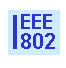 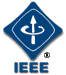 IEEE P802.21 Media Independent ServicesMinutes of the IEEE P802.21 Working Group (DCN 21-19-0045-01-0000)Session #91 Meeting, Atlanta, GA, USAChair: Subir Das			Vice Chair: Hyeong Ho Lee Meeting minutes are scribed by Hyeong Ho LeeDay 1 PM1 (1:30pm-3:30pm), May 13, 2019: Room Chicago (Garden Level)IEEE 802.21 WG Opening Plenary: Meeting is called to order at 1:31pm by Subir Das, Chair of IEEE 802.21 WG with opening notesMarch, 2019 Meeting Agenda (DCN: 21-19-0035-01-SAUC)Agenda bashing:The revised agenda (DCN 21-19-0035-01-SAUC) was approved without any objection.Moved by Dong Il Dillion Seo, Seconded by Paul NikolichIEEE 802.21 Session #91 Opening Plenary Notes (21-19-0039-00-SAUC)Meeting logistics: Meeting room Chicago (Garden Level) http://mentor.ieee.org/802.21/documentsAttendance procedures, logistics, breaks: useful website http://ieee802.linespeed.io/Duty to inform slides 1-4, etc.Request to make Intellectual Property declaration.No one declared any patent claims in this session.LMSC Chair’s Guidelines on Commercialism at meetings.Working Group Status WG has finished all PAR related activities.Current activityStudy Group on ‘Network Enablers for Seamless HMD based VR Content Service’Four Sessions are allocated for the Study Group Session #90 minutes (DCN: 21-19-0030-00-0000) was approved without any objectionsMoved by Vinayagam Mariappan, Seconded by Peter Sangkwon JeongVR SG teleconference minutes (DCN: 21-19-0036-01-0000) was approved without any objectionsMoved by Hyeong Ho Lee, Seconded by Dong Il Dillion SeoWG Chair gave the Wireless Chairs meeting updates (DCN: ec-19-0073-00-00EC, ec-19-0072-00-00EC).July Coexistence Workshop on Wednesday in Melia Hotel, Vienna, AustriaIEEE 802.18 will work on regulatory issues of 5GAA requestIEEE 802.19 will work on the coexistence issuesWG MotionThe 802.21 Working Group supports the 802.21 WG Chair requesting to place the 802.21 WG in hibernation at the close of the July 2019 802 Plenary Session.Moved: Paul Nikolich, Second: Farrokh KhatibiApprove:  03, Disapprove: 02, Abstain:  01Motion passesLMSC Chair Paul Nikolich cited the following IEEE 802 P&P and OM sections on WG hibernation:
a) LMSC P&P 12 June 2014. 
5.2 WGs - Individual Method 
…If a WG has no active PARs, and is not actively developing a new PAR, then it should be considered to either be placed in hibernation (if it has developed standards or recommended practices in the past that are still current), or disbanded (if it has no current standards or recommended practices)5.2.1 Hibernation of a WG.
A WG may be hibernated at the request of the WG Chair and the approval of the Sponsor. The hibernating WG may be returned to active status by the Sponsor in order for the WG to develop a new PAR. 
Hibernating WG Chairs become Non-Voting Members of the Sponsor after their WG enters hibernation. The Sponsor Chair may appoint new hibernating WG Chairs to replace vacancies as soon as practical, subject to confirmation by the Sponsor at the next plenary meeting. A hibernating WG Chair of the Sponsor shall be recognized as a full member of the Sponsor, having all rights and meeting privileges except the right of voting on Sponsor motions.b) IEEE 802 LAN/MAN STANDARDS COMMITTEE (LMSC) OPERATIONS MANUAL 13 July 2018
4.2 IEEE 802 LMSC WGs
… The chair of a hibernating WG shall maintain a list of experts that are available to answer questions and provide clarification about the standards and/or recommended practices generated by the WG. Inquiries concerning the standards and recommended practices of a hibernating WG shall be directed to the chair of the hibernating WG. The chair shall attempt to resolve the inquiry using the core of experts, as necessary. If the chair is unable to resolve the inquiry, the chair may petition the Sponsor to reactivate the WG.c) P&P for IEEE LMSC 802 Working Groups and Technical Advisory Groups29 July 2016 V19
4.2.1 Establishment
…The procedure for hibernating a Working Group is described in “Hibernation of a Working Group” subclause of the IEEE 802 LMSC P&P [4]. Upon reactivation of a hibernated Working Group, if at least 50% of the most recent membership roster attends the plenary session where the Working Group is reactivated, the membership shall be comprised of that roster, and the normal rules for gaining and losing membership will apply. If less than 50% of the membership attends, the procedure for developing membership in a new Working Group shall be followed.Plan for SG on Network Enablers for Seamless HMD based VR Content ServiceWG mentioned that the SG should come up with a plan since SG is valid until July plenary meeting.Meeting was recessed at 3:08pm.Day 4 AM2 (10:30am-12:30pm), May 16, 2019: Room Chicago (Garden Level)802.21 WG Closing Plenary: Meeting is called to order at 10:30am by Subir Das, Chair of IEEE 802.21 WG The revised agenda (DCN 21-19-0035-02-SAUC) was approved without any objection.The WG chair presented IEEE 802.21 Session #91 closing report (DCN 21-19-0044-00-SAUC).Hyeong Ho LEE presented contribution (DCN: 21-19-0037-00-0000) on interworking between IEEE 802.11 WLAN and 3GPP 5G core network.Comments on the contribution are as follows: In the introduction part, it is desirable to introduce not only untrusted non-3GPP access but also trusted non-3GPP access to 5G core network.It is needed to identify which of the interfaces are defined or will be defined by 3GPP, and which of them will be needed to be defined by other standard organizations such as IEEE 802. WG encourages the contributors to make more detailed presentation, accommodating the comments from this meeting, to not only IEEE 802.21 WG but also to IEEE 802.11 ANNI SC and IEEE 802.1 WG during upcoming July plenary meeting.Peter Sangkwon Jeong presented IEEE 3079 Liaison Report (DCN: 21-19-0041-00-0000).Study Group ReportSG Chair, Dong Il Dillon Seo, presented the SG report (DCN: 21-19-0042-00-0000) which was later on updated to DCN-19-0042-01-0000. SG on Network Enablers for seamless HMD based VR Content Service had two sessions.SG discussed the direction of SG Explored the option of drafting PAR/CSD for July PlenaryDiscussed how to improve the white paperAgreed on the discontinuation of SG after July PlenaryThe SG action items are to: Coordinate with 802.24 to help drafting “Low Latency White Paper”Make the decision whether the SG plans to draft the PAR/CSD (PAR/CSD is due on the second week of June, 2019 if drafted)Teleconference ScheduleFriday, May 31, 2019: US EDT 07:30 AM ~ 08:30 AMWednesday, July 3, 2019: US EDT 07:30 AM ~ 08:30 AMThe SG meeting minutes is in DCN 21-19-0043-00-0000.Work UpdateStudy Group report:https://mentor.ieee.org/802.21/dcn/19/21-19-0042-01-0000-vr-sg-meeting-summary.pptxTeleconferences Friday, May 31, 2019, 7:30-8:30am, US EDT (8:30-9:30 pm, JST/KST)Wednesday, July 3, 2019, 7:30-8:30am, US EDT (8:30-9:30 pm, JST/KST)WG Motion: None Future Sessions – 2019Plenary:  July 14-19, 2019, Austria Congress Centre, Vienna, Austria  Co-located with all 802 groupsInterim:  September 15-20, 2019 - Marriott Hanoi, Hanoi VietnamCo-located with all 802 wireless groups Plenary: November 10-15, 2019, Hilton Waikoloa Village, Kona, HI, USA, Co-located with all 802 groups July 2019 Meeting LogisticsIEEE 802 Plenary Meeting:  Sunday July 14th through Friday July 19th, Austria Center ViennaEvent and Registration Information: https://www.regonline.com/ieee802plenaryjuly2019Early Registration: Before 6:00 PM PST, Friday, May 31, 2019$US 600.00 for all attendees (including attendees not staying at the group hotel)Standard Registration: Before 6:00 PM PST, Friday June 28, 2019$US 700.00 for all attendees (including attendees not staying at the group hotel)Late/On-site Registration:   After 6:00 PM PST, Friday, June 28, 2019 $US 900.00 for all attendees (including attendees not staying at the group hotel)Hotel ROOM RATES: Melia Vienna, Donau-City-Straße 7, 1220 Wien, Austria, Tel +43 190 104 2003Email: melia.vienna@melia.comReservations: https://events.melia.com/en/events/melia-vienna/IEEE-802-Group-2019---Event.html If visa is required, Contact Meeting Planner directly at 802info@facetoface-events.comSeptember 2019 Meeting LogisticsIEEE 802 Wireless Interim Meeting:  September 15 – 20, 2019 in JW Marriott Hotel in HanoiEvent and Registration Information: http://www.mtgevents.com.au/ieee2019/Early Registration Deadline: August 15, 2019Standard Registration Deadline: September 4, 2019Late/Onsite Registration Deadline: from September 4, 2019Accommodation Deadline: August 11, 2019Hotel link:https://www.marriott.com.au/hotels/travel/hanjw-jw-marriott-hotel-hanoi/ Visa Information:Please use ONLY the following link: http://www.mtgevents.com.au/ieee2019/visa-and-travel/Further information is available on our Visa Page or directly on https://evisa.xuatnhapcanh.gov.vn/trang-chu-ttdt. Straw PollsWould you want to come back to this property again?  Y- 06    N- 01 Would you be OK with meeting twice in Atlanta in 2020 (March and September)?Y- 06   N- 02  If you have attended the Social, did you like it?Y- 06   N- 00How many didn’t attend the Social? – 01 The meeting was adjourned at 11:52amAttendanceIEEE P802.21 Media Independent ServicesMinutes of the IEEE P802.21 VR Study GroupMay 2019 Meeting, Atlanta, GA, USAChair: Dong Il Dillon Seo			Writer: Dong Il Dillon SeoMeeting minutes are scribed by Dong Il Dillon SeoDay 1 AM2 (10:30Am-12:30pm), May 14, 2019: Chicago (3rd Floor), Grand HyattMeeting is called to order at 10:40 AM by Dong Il Dillon Seo, Chair of SG with opening notesRead the relevant attendance and IP elements.Discussion on March, 2019 Meeting Agenda (DCN: 21-19-0040-00-0000)The agenda was accepted with no changesUpdate on the VR SG activities between March and May meetingsTongtong Wang (Huawei) who is participating in 802.1DF (TSN for Service Provider Networks) expressed an interest in engaging with VR SG to discuss about the use case on VR cloud service they are presenting at their interim.Tongtong has invited China Mobile to their meeting as Huawei is helping China Mobile and other SPs to demonstrate VR cloud service in South China.Prof. Eunseok Ryu from Gacheon University (who presented during the last teleconference) was not able to join this interim meeting due to his personal illness. Therefore, no follow up presentation is available during this meeting.Discussion on the direction of SG until July Plenary MeetingIf the PAR/CSD needs to be submitted to the EC for consideration during July Plenary meeting the due date is one month before the meeting (i.e., June 14, 2019)The decision on the PAR/CSD drafting was postponed due to absence of some key members of the SG during this meeting. The final decision on the PAR/CSD draft will be made during the teleconference in end of May.If the PAR/CSD is not going to be drafted, the second option to consider is improving the current version of White Paper on VR/AR use cases and corresponding network requirements.For the improvement of the white paper, it was suggested to discuss this topic with 802.24 TAG as it may assist the SG to have better outreach to IEEE 802 community.Meeting was adjourned at 11:30 AMDAY 1 PM1 (1:30Pm-3:30Pm), May 14, 2019: ChicagoMeeting was cancelledDay 2 AM2 (10:30am-12:30pm), May 15, 2019: Brighton Meeting is called to order at 10:35 AM by Dong Il Dillon Seo, Chair of SGDiscussion on the possibility of moving SG activities to 802.11 TGbe and 802.24 TAG802.11 TGbe is developing its technical specification and it would be ideal if the white paper drafted in SG can assist the task group to review its content and incorporate the network requirements specified in the documentFarrokh suggested to discuss further with 802.24 TAG regarding the improvement of white paper as 802.24 can be a good vehicle to communicate across the IEEE 802 WGs. Dillon commented that he will reach out to 802.24 TAG to explore this option and see how the current SG effort can be translated into “Low latency white paper” from 802.24 TAGMeeting was adjourned at 12:00 PMDay 3 PM1 (1:30Pm-13:30pm), May 15 2019: BrightonMeeting was cancelledAttendanceChang, SooyoungSYCADas, SubirPerspecta LabsJeong, Sangkwon PeterJoyFun Inc.Khatibi, FarrokhQualcomm IncorporatedLee, Hyeong HoNetvision Telecom Inc.Mariappan, VinayagamSNUSTNikolich, PaulYAS Broadband VenturesSeo, Dong Il DillonJoyFun Inc.Seo, Dong Il DillonJoyFunJeong, Sangkwon PeterJoyFunChang, Soo YoungSYCADas, SubirPerspecta LabsLee, Hyeong HoNetvision Telecom Inc.Mariappan, VinayagamSNUSTFarrokh KhatibiQualcommPaul NikolichYAS Broadband Ventures